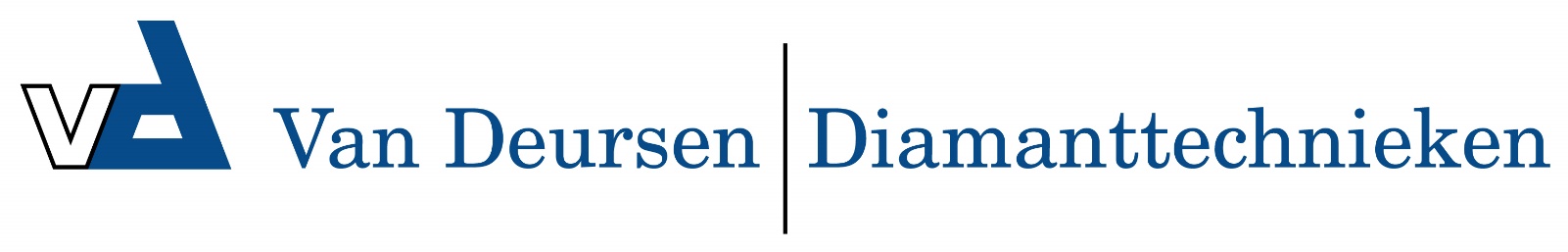 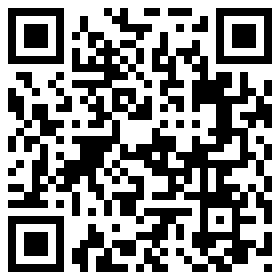 Fliese Cobra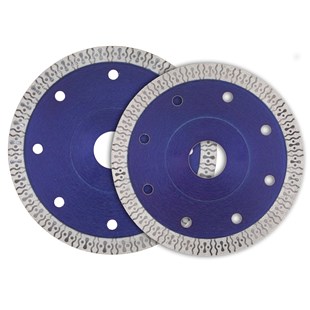 Toepassing    Porselein, tegels, keramiek, cotto, marmerDiameters Ø115-125Asgat22,23Segmenthoogte    10 mmSegmentbreedte1,4 mmGebruikDroog